課題七  瑰麗壯觀的魏晉石窟你對莫高窟的認識有多深？閱讀以下文章選節，然後選出適當的答案，填在空格內。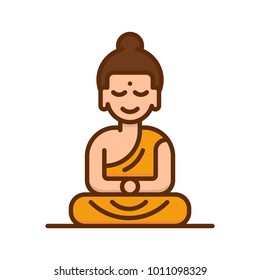 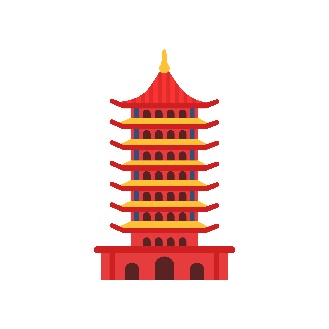 網頁：令人嘆為觀止的石窟藝術（閱讀「莫高窟」一節）網址：https://chiculture.org.hk/tc/china-five-thousand-years/3562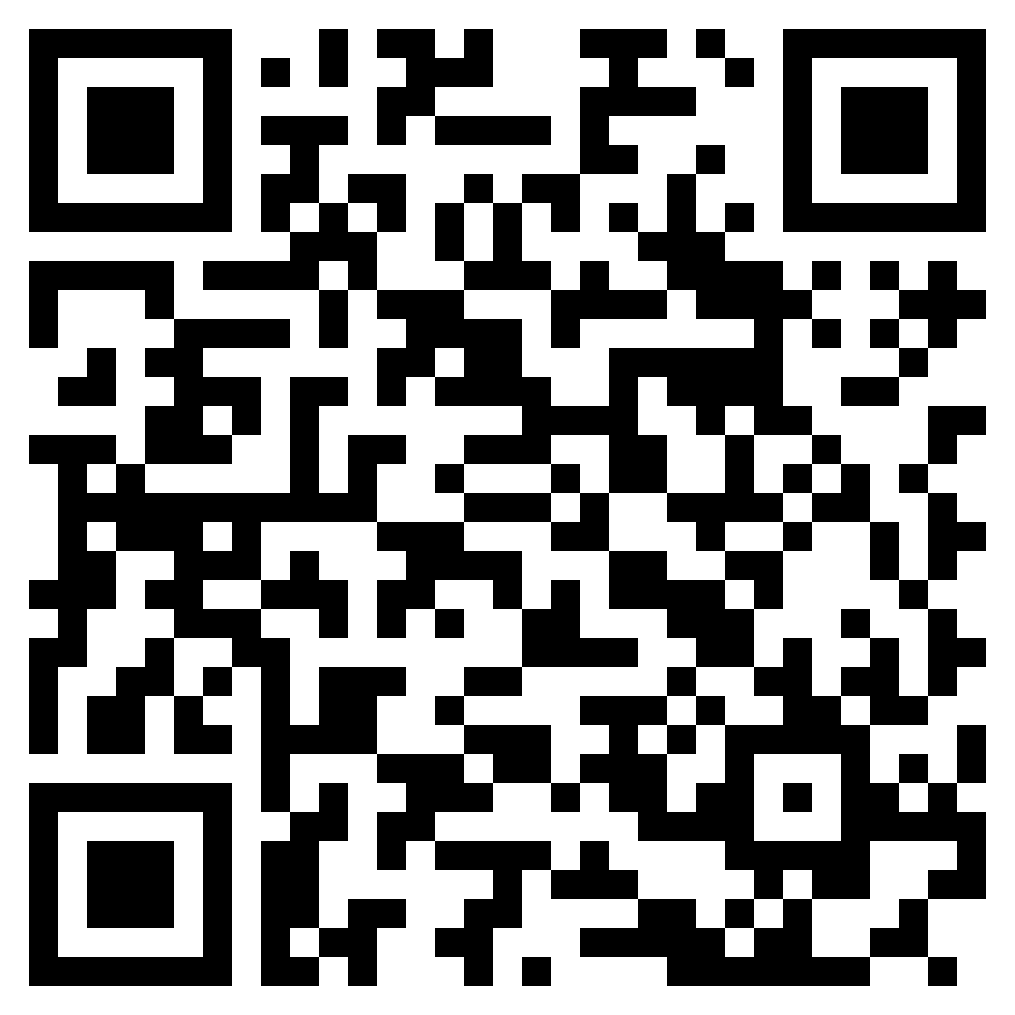 別名位於開始興建的時代經歷了多少個朝代現存洞窟數目千佛洞敦煌市前秦十個約750個